В соответствии с приказом Минсельхоза России от 22.09.2021 № 641 «Об утверждении Административного регламента органов исполнительной власти субъектов Российской Федерации по предоставлению государственной услуги в сфере переданных полномочий Российской Федерации по предоставлению рыболовного участка»ПРИКАЗЫВАЮ:1. Утвердить форму заявки на участие в конкурсе на право заключения договора пользования рыболовным участком для осуществления промышленного рыболовства согласно приложению 1 к настоящему приказу.2. Утвердить форму заявки на участие в конкурсе на право заключения договора пользования рыболовным участком для организации любительского рыболовства согласно приложению 2 к настоящему приказу.3. Утвердить форму заявки на участие в конкурсе на право заключения договора пользования рыболовным участком для осуществления рыболовства в целях обеспечения ведения традиционного образа жизни и осуществления традиционной хозяйственной деятельности коренных малочисленных народов Севера, Сибири и Дальнего Востока Российской Федерации согласно приложению 3 к настоящему приказу.2. Настоящий приказ вступает в силу после дня их официального опубликования.Наименование организатора конкурса______________________________Ф.И.О. председателя комиссии______________________________ЗАЯВКА НА УЧАСТИЕ В КОНКУРСЕна право заключения договора пользования рыболовным участком для осуществления промышленного рыболовстваНаименование конкурса:  1. Лот №  2. Наименование, адрес места нахождения, банковские реквизиты, идентификационный номер налогоплательщика (ИНН), основной государственный регистрационный номер (ОГРН), номер контактного телефона (для юридических лиц); фамилия, имя, отчество (при наличии), данные документа, удостоверяющего личность, место жительства, банковские реквизиты, идентификационный номер налогоплательщика (ИНН), страховой номер индивидуального лицевого счета в системе обязательного пенсионного страхования, основной государственный регистрационный номер индивидуального предпринимателя (ОГРНИП), номер контактного телефона (для индивидуальных предпринимателей):3. Предложение заявителя о размере платы за предоставление в пользование рыболовного участка, перечисляемой в соответствующий бюджет (в случае признания его победителем конкурса):4. Сведения о количестве рыболовных участков для осуществления промышленного рыболовства и (или) сформированных в установленном порядке до 31.12.2018 рыбопромысловых участков для осуществления промышленного и (или) прибрежного рыболовства, расположенных на территории 1 муниципального образования или прилегающих к территории такого муниципального образования соответствующего субъекта Российской Федерации, на которых заявитель последние 4 года, предшествующие году проведения конкурса, осуществлял рыболовство (для заявителей, ранее осуществлявших рыболовство):(указывается наименование рыболовного/рыбопромыслового участка, цель его использования, номер и дата заключения договора, муниципальное образование, на территории которого располагается или к территории которого прилегает рыболовный/рыбопромысловый участок)5. Сведения за последние 4 и менее года, предшествующие году проведения конкурса, о средневзвешенных показателях освоения квот добычи (вылова) водных биологических ресурсов, а также рекомендуемых объемов добычи (вылова) водных биологических ресурсов, общий допустимый улов которых не установлен, выделенных заявителю для осуществления промышленного рыболовства на рыболовных участках и (или) промышленного или прибрежного рыболовства на сформированных в установленном порядке до 31.12.2018 рыбопромысловых участках, расположенных в том же районе добычи (вылова) водных биологических ресурсов, что и рыболовный участок, выставляемый на конкурс (для заявителей, ранее осуществлявших рыболовство) (сведения подаются в произвольной форме):6. Сведения о нахождении или ненахождении заявителя под контролем иностранного инвестора (для юридического лица):7. Сведения о решении Федеральной антимонопольной службы, оформленном на основании решения Правительственной комиссии по контролю за осуществлением иностранных инвестиций в Российской Федерации,  для юридического лица в случае, если контроль иностранного инвестора в отношении такого юридического лица установлен в порядке, предусмотренном Федеральным законом «О порядке осуществления иностранных инвестиций в хозяйственные общества, имеющие стратегическое значение для обеспечения обороны страны и безопасности государства»:8. Сведения о среднесуточном объеме (в тоннах) производства заявителем рыбной и иной продукции из водных биологических ресурсов на береговых производственных объектах, позволяющих осуществлять переработку водных биологических ресурсов, не обремененных правами третьих лиц и расположенных в границах 1 муниципального  образования соответствующего субъекта Российской Федерации, на территории которого расположен или к территории которого прилегает рыболовный участок (далее  рыбоперерабатывающий завод), за последние 4 года, предшествующие году проведения конкурса, либо за фактический период, предшествующий проведению конкурса, в случае если этот период менее 4 лет (для заявителей, ранее осуществлявших рыболовство):9. Сведения о средней численности работников, каждый из которых работает у заявителя в течение 4 лет, предшествующих году проведения конкурса, имеет общий стаж работы у заявителя не менее 12 месяцев, зарегистрирован в муниципальном образовании соответствующего субъекта Российской Федерации, на территории которого расположен или к территории которого прилегает рыболовный участок (для заявителей, ранее осуществлявших рыболовство):10. Сведения о видах производимой заявителем рыбной и иной продукции из водных биологических ресурсов на рыбоперерабатывающем заводе за последний год, предшествующий году проведения конкурса, либо за фактический период, предшествующий проведению конкурса, в случае, если этот период менее года, в соответствии с перечнем видов такой продукции, утверждаемым Министерством сельского хозяйства Российской Федерации (для заявителей, ранее осуществлявших рыболовство и производивших указанную продукцию):__________________________________________________________________________________Подачей настоящей заявки выражаю свое согласие с проведением конкурса на условиях, указанных в конкурсной документации, и в случае признания победителем конкурса обязуюсь заключить с организатором конкурса договор пользования рыболовным участком.Наименование организатора конкурса______________________________Ф.И.О. председателя комиссии______________________________ЗАЯВКА НА УЧАСТИЕ В КОНКУРСЕна право заключения договора пользования рыболовным участком для организации любительского рыболовстваНаименование конкурса:  1. Лот №  2. Фирменное наименование (наименование), сведения об организационно-правовой форме, место нахождения и номер контактного телефона заявителя (для юридических лиц)фамилия, имя, отчество (при наличии), данные документа, удостоверяющего личность, и сведения о месте жительства (для индивидуальных предпринимателей):3. Предложение заявителя о размере платы за предоставление в пользование рыболовного участка, перечисляемой в соответствующий бюджет в случае признания его победителем конкурса (для заявителей конкурса, которые ранее не осуществляли организацию любительского рыболовства):Подачей настоящей заявки выражаю свое согласие с проведением конкурса на условиях, указанных в конкурсной документации, и в случае признания победителем конкурса обязуюсь заключить с организатором конкурса договор пользования рыболовным участком.Наименование организатора конкурса______________________________Ф.И.О. председателя комиссии______________________________ЗАЯВКА НА УЧАСТИЕ В КОНКУРСЕна право заключения договора пользования рыболовным участком для осуществления рыболовства в целях обеспечения ведения традиционного образа жизни и осуществления традиционной хозяйственной деятельности коренных малочисленных народов Севера, Сибири и Дальнего Востока Российской Федерации (далее – традиционное рыболовство)Наименование конкурса:  1. Лот №  2. Фирменное наименование, сведения об организационно-правовой форме и местонахождении (для общин коренных малочисленных народов)фамилию, имя, отчество данные документа, удостоверяющего личность, сведения о месте жительства (для лиц, относящихся к малочисленным народам):3. номер телефона заявителя: ____________________________________________________4. Сведения о количестве рыболовных участков и (или) сформированных в установленном порядке до 31.12.2018 рыбопромысловых участков, расположенных на территории 1 муниципального образования или прилегающих к его территории, на которых заявитель последние 4 года, предшествующие году проведения конкурса, осуществлял рыбопромысловую деятельность, или за фактический период, предшествующий проведению конкурса (в случае добычи (вылова) водных биологических ресурсов менее чем 4 года):(указывается наименование рыболовного/рыбопромыслового участка, цель его использования, номер и дата заключения договора, муниципальное образование, на территории которого располагается или к территории которого прилегает рыболовный/рыбопромысловый участок)5. Сведения о средневзвешенных показателях освоения квот добычи (вылова) водных биологических ресурсов, выделенных заявителю в соответствующих районах промысла для осуществления традиционного рыболовства за последние 4 года, предшествующие году проведения конкурса, или за фактический период, предшествующий проведению конкурса (в случае добычи (вылова) водных биологических ресурсов менее чем 4 года):Подачей настоящей заявки выражаю свое согласие с проведением конкурса на условиях, указанных в конкурсной документации, и в случае признания победителем конкурса обязуюсь заключить с организатором конкурса договор пользования рыболовным участком.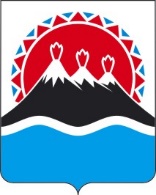 МИНИСТЕРСТВО  РЫБНОГО ХОЗЯЙСТВА КАМЧАТСКОГО КРАЯ(МИНРЫБХОЗ КАМЧАТСКОГО КРАЯ)ПРИКАЗ № [Номер документа]г. Петропавловск-Камчатскийот [Дата регистрации]Об утверждении форм заявок на участие в конкурсе на право заключения договорапользования рыболовным участкомМинистр[горизонтальный штамп подписи 1]А.Г. ЗдетоветскийПриложение 1 к приказуМинистерства рыбного хозяйства Камчатского краяот [Дата регистрации] № [Номер документа]______________________________________________(Ф.И.О. заявителя)(дата, подпись заявителя)Приложение 2 к приказуМинистерства рыбного хозяйства Камчатского краяот [Дата регистрации] № [Номер документа](Ф.И.О. заявителя)(дата, подпись заявителя)Приложение 3 к приказуМинистерства рыбного хозяйства Камчатского краяот [Дата регистрации] № [Номер документа](Ф.И.О. заявителя)(дата, подпись заявителя)